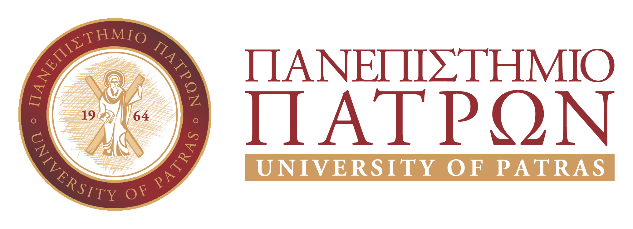 ΑΙΤΗΣΗ ΕΓΚΡΙΣΗΣ ΕΚΠΟΝΗΣΗΣ ΠΤΥΧΙΑΚΗΣ ΕΡΓΑΣΙΑΣΑρ. Πρωτοκόλλου:……………..                                                                              Ημερομηνία:………..ΠΡΟΣ: Γραμματεία Τμήματος ΔΕΤΕπώνυμο:………………………………………………………………………………….…...Όνομα:…………………………………………………………………………………………Όνομα Πατέρα:………………………………………………………………………….….… Εξάμηνο σπουδών:…………………………………………………………………………… Αριθμός μητρώου:…………………………………………………………………………….Τηλέφωνο επικοινωνίας:……………………………………………………………………..Email:…………………………………………………………………………………………...Παρακαλώ για την έγκριση της εκπόνησης της ακόλουθης πτυχιακής εργασίας:Τίτλος πτυχιακής στην ελληνική γλώσσα………………………………………………………………………………………………………………………………………………………………………………………………………………………………………………………………………………………………Τίτλος πτυχιακής στην αγγλική γλώσσα………………………………………………………………………………………………………………………………………………………………………………………………………………………………………………………………………………………………ΔΙΑΡΚΕΙΑ ΕΚΠΟΝΗΣΗΣ: 1 Ακαδημαϊκό ΈτοςΕπιτροπή Εξέτασης: ……………………………………………Επιβλέπον/ουσα                                     ……………………………………………Μέλος                                     ……………………………………………ΜέλοςΟ/Η αιτών/ ούσα						Ο/Η επιβλέπων/ουσαΥπογραφή								Υπογραφή(ονοματεπώνυμο)						(ονοματεπώνυμο, ιδιότητα)